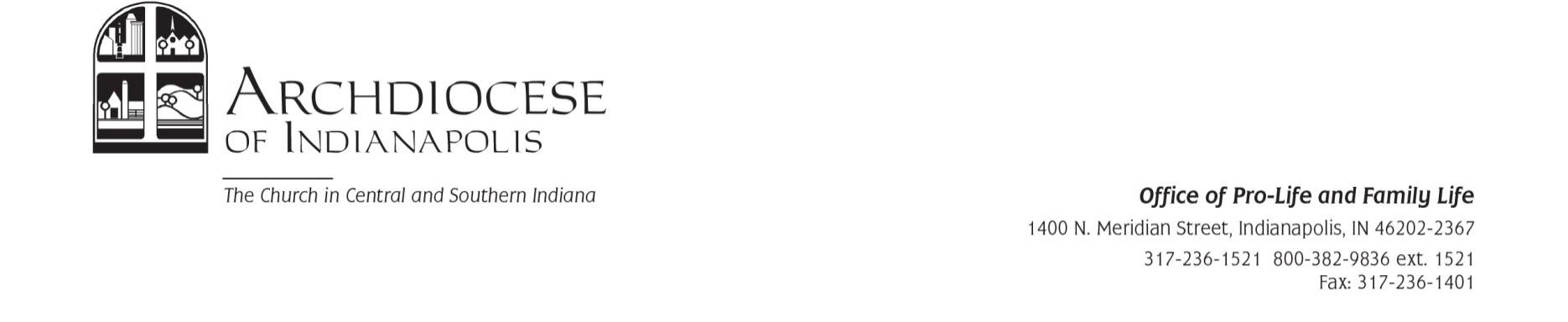 Bulletin Announcements for May 2017Included in this mailing, please find the bulletin announcements and fliers for the month of May. Please consider adding any announcements to your bulletin that your parishioners may be interested.If your parish has Pro-Life and Family Life events you want other parishes to know about, please submit them to Keri Carroll by e-mail. We will be in contact with you regarding your request. You may also contact Keri if there are any fliers and brochures listed below that you would like printed and mailed to you. Keri can be reached at (317)-236-1521 kcarroll@archindy.orgA PDF version of the Office of Pro-Life and Family Life announcements are online at www.archindy.org/plfl/BulletinsAndNewsletters.html Announcements for any or all weekends for the month of MayBirthline (this changes periodically please be sure you are running the current announcement) Worldwide Marriage Encounter Weekends - www.wwme.org Retrouville Programs - www.HelpOurMarriage.com34th Annual Golden Wedding Jubilee - www.archindy.org/weddingcelebrationsKnow Your Fertility Intro SessionAnnouncements listed every week until the event is over.Announcements specific for the Weekend of April 29 - 30Women’s Care Center First Friday MassTraveling “Helpers of God’s Precious Infants Prayer Vigil” – Terre Haute & BloomingtonAnnouncements specific for the Weekend of May 6 - 7Hope & Healing Survivors of Suicide Monthly Support Group – IndianapolisAnnouncements specific for the Weekend of May 13 - 14Respect Life Mass – Terre HauteHelpers of God’s Precious Infants Prayer Vigil – IndianapolisAnnouncements specific for the Weekend of May 20 - 21Faithful Citizens Rosary CrusadeAnnouncements specific for the Weekend of May 27 - 28Women’s Care Center First Friday MassTraveling “Helpers of God’s Precious Infants Prayer Vigil” – Terre Haute & BloomingtonWord of Life Bulletin Series and Intercessions from USCCB – AprilEnglish: http://www.usccb.org/about/pro-life-activities/word-of-life/upload/Word-of-Life-2017-05.pdfSpanish: http://www.usccb.org/about/pro-life-activities/word-of-life/upload/Palabra-de-Vida-2017-05.pdfThank you!Staff of the Office of Pro-Life and Family LifeFor Any or All Weekends in MayBirthline–Volunteers NeededBirthline, a program of the Office of the Pro-Life and Family Life, continues to experience an increase of the number of families whom we assist. Volunteer for this vital ministry from your own home by becoming a Birthline telephone volunteer! All training will be provided.  Potential volunteers must have computer knowledge and a computer. Please contact Jena Hartman at (317) 236-1433 or jhartman@archindy.org to learn more about this important volunteer opportunity. Other items of need:  Size 2T Clothing and pajamas for both boys and girls.Worldwide Marriage Encounter Weekends 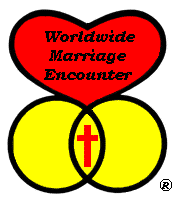 What is a Worldwide Marriage Encounter Weekend? It is a positive, renewing experience for couples that have a good marriage, but want to make it even better! This is a time for you and your spouse to spend time together and learn about the tools to nourish your Sacrament in a new way. Consider attending on of the upcoming Marriage Encounter Weekends will take place on November 3-5, 2017 (Our Lady of Fatima Retreat House). To learn more or apply to attend, visit www.wwme.org. Upcoming Retrouvaille ProgramCouples experiencing pain and misery in their relationship, even those already separated and divorced, can find help and hope through a Christian peer ministry called Retrouvaille (Rě-trō-vī). Couples from Kentucky, Indiana and Tennessee are welcome to attend this valuable program.  A Retrouvaille program will be offered in Indianapolis the weekend of August 11-13.  For more information, to register, or to find Retrouville programs throughout the country, visit www.HelpOurMarriage.com. Registration accepted on a space available basis. Confidentiality is strictly observed. 34th Annual Golden Wedding Jubilee – August 27, 2017The Office of Pro-Life and Family Life invites all married couples of the Archdiocese of Indianapolis who will celebrate 50 years of marriage in 2017 to the 34th Annual Golden Wedding Jubilee.  This joyful celebration will take place on August 27, 2017 at 2:00 pm at Ss. Peter and Paul Cathedral. Mass will be celebrated by Rev. Msgr. William F. Stumpf, and will be followed by a reception across the street at the Catholic Center in Assembly Hall. The event is free of charge, but registration is required. For more information about the event or to register, please visit www.archindy.org/weddingcelebrations.  Registration deadline is August 14, 2017. If you have questions, please contact Keri Carroll at kcarroll@archindy.org or (317) 236-1521.Aniversario trigésimo tercero de las Bodas de Oro – 27 de agosto, 2017La oficina Pro-vida y de vida en familia invita a todos los matrimonios de la Arquidiócesis de Indianápolis que celebraran sus 50 años de casados durante el año 2017 al Aniversario trigésimo tercero de las Bodas de Oro. La celebración será  el 27 de agosto, 2017, a las 2:00pm en la catedral de Ss. Pedro y Pablo. El monseñor William F. Stumpf celebrara la Santa Misa. Luego habrá refrescos al cruzar la calle en el Centro Católico de la arquidiócesis (el edificio “Catholic Center”), en el Salón de Asamblea (“Assembly Hall”). El evento es gratis, pero favor de registrarse de antemano. Para más información y para registrarse, visite www.archindy.org/weddingcelebrations. La fecha límite para registrarse es el 14 de agosto, 2017. Cualquier pregunta, favor de contactar a Keri Carroll: kcarroll@archindy.org o (317) 236-1521.June 10, 2017: Know Your Fertility Intro SessionAll are welcome- singles, dating/engaged/married couples to attend the upcoming Know Your Fertility Intro Session on June 10. In this educational presentation, learn about the advantages of the Creighton Model System for achieving and avoiding pregnancy as well as monitoring reproductive health by observing biomarkers. This is the first step in learning the Creighton Model.  Lap babies (only) welcome.
$35 if registered by June 3, after June 3 it will be $50 per couple/single. Meetings will be at Indy FertilityCare located at 85 East Cedar Street, Zionsville, IN 46077 at 10:30 am.  Please visit http://www.indyfertilitycare.com/introductory-sessions.html to complete the required registration.  Can’t attend on June 10?  Classes are scheduled through April 8, 2018. Learn more at the website!For Weekend of April 29 - 30, 2017Announcements for Any or All WeeksClick on the announcement title to go to full announcement on this documentMay 5, 2017: Women’s Care Center First Friday MassThe Women's Care Center (4901 West 86th Street Indianapolis 46268) invites you to our First Friday Mass on May 5th at 5:00 pm in our chapel. There will be light refreshments after Mass and the ability to take a tour and learn more about our mission. We are now serving over 30 women facing unplanned pregnancies many days, most of who benefit from multiple services, such as pregnancy tests, ultrasounds, parenting classes, and goals counseling. We are so grateful to be able to serve the women who walk through our door. If you have questions please contact Jenny Hubbard, Director, at (317) 509-9596. We hope to see you there!May 6, 2017: Helpers of God’s Precious Infants Prayer Vigil – Terre Haute & BloomingtonThe traveling Helpers of God’s Precious Infants Prayer Vigil begins with participants joining the 7:30 am Mass at the Carmelite Monastery (59 Allendale, Terre Haute) on May 6th. At 8:45 am, participants will prayerfully carpool at 8:45 AM from St. Patrick Parish (1807 Poplar St., Terre Haute) and travel to Planned Parenthood (421 S. College Ave., Bloomington, IN). The prayer vigil will continue until 2:00 pm, and then the carpool will return to Terre Haute. For additional information, please contact Tom McBroom at (812) 841-0060 or mcbroom.tom@gmail.com. For the Weekend of May 6 - 7, 2017Announcements for Any or All WeeksClick on the announcement title to go to full announcement on this documentMay 11, 2017: Hope and Healing Survivors of Suicide (SOS) Monthly Support Group On May 11th, Hope and Healing, a support group for adults who have lost a loved one to suicide, struggle with thoughts suicide, or seek to understand the causes and prevention of suicide will meet at 7:00 pm. A children's support group, Spread Our Youthful Wings, for ages 9 years to 17 years old is held in the same location and same time as the Hope and Healing SOS Group. For more information and location site, please contact Judy Proctor at (317) 851-8344 or visit Hope & Healing SOS at www.hopeandhealingsos.comFor the Weekend of May 13 - 14, 2017Announcements for Any or All WeeksClick on the announcement title to go to full announcement on this documentMay 17, 2017: Respect Life Mass – Terre HauteOn May 17th, the 3rd Wednesday of the month, please consider joining the St. Joseph Pro-Life Ministry in praying the Divine Mercy Chaplet (St. Joseph University, 113, S Fifth St., Terre Haute) at 4:30 pm prior to the 5:15 pm Respect Life Mass. For more information, contact the parish office at (812) 232-7011.May 20, 2017: Helpers of God’s Precious Infants Prayer Vigil – Indianapolis On May 20th, the 3rd Saturday of the month, please join in the Helpers of God's Precious Infants Prayer Vigil. Participants attend 8:30 am Mass at St. Michael the Archangel Church (3354 W. 30th St., Indianapolis, IN 46222). Following Mass, participants will prayerfully proceed to the nearby abortion facility and say the Rosary and Divine Mercy Chaplet. The devotions conclude between 10:30-10:45 am. Those who do not process to the facility may remain in the church to say the Rosary and Divine Mercy Chaplet. This event is sponsored by St. Michael’s Parish. Please e-mail Peggy Geis at peggygeis@att.net for more information.For the Weekend of May 20 - 21, 2017Announcements for Any or All WeeksClick on the announcement title to go to full announcement on this documentMay 27, 2017: Faithful Citizens Rosary Crusade –Our Lady of the Most Holy RosaryFollowing the 10:00 am Mass at Holy Rosary Parish on Saturday, May 27th join us for the recitation of the Rosary and Divine Mercy Chaplet as we witness and pray for the protection of Life, Religious Freedom and Holy Matrimony.  For more information, contact Eric at faithful.citizens2016@gmail.com. For the Weekend of May 27 - 28, 2017Announcements for Any or All WeeksClick on the announcement title to go to full announcement on this documentJune 2, 2017: Women’s Care Center First Friday MassThe Women's Care Center (4901 West 86th Street Indianapolis 46268) invites you to our First Friday Mass on June 2, 2017 at 5:00 pm in our chapel. There will be light refreshments after Mass and the ability to take a tour and learn more about our mission. We are now serving over 30 women facing unplanned pregnancies many days, most of who benefit from multiple services, such as pregnancy tests, ultrasounds, parenting classes, and goals counseling. We are so grateful to be able to serve the women who walk through our door. If you have questions please contact Jenny Hubbard, Director, at (317) 509-9596. We hope to see you there!June 3, 2017: Helpers of God’s Precious Infants Prayer Vigil – Terre Haute & BloomingtonThe traveling Helpers of God’s Precious Infants Prayer Vigil begins with participants joining the 7:30 am Mass at the Carmelite Monastery (59 Allendale, Terre Haute) on June 3rd. At 8:45 am, participants will prayerfully carpool from St. Patrick Parish (1807 Poplar St., Terre Haute) and travel to Planned Parenthood (421 S. College Ave., Bloomington, IN). The prayer vigil will continue until 2:00 pm, and then the carpool will return to Terre Haute. For additional information, please contact Tom McBroom at (812) 841-0060 or mcbroom.tom@gmail.com. Worldwide Marriage Encounter Weekends Birthline–Volunteers NeededGolden Wedding JubileeRetrouville ProgramKnow Your Fertility Intro SessionWorldwide Marriage Encounter Weekends Birthline–Volunteers NeededGolden Wedding JubileeRetrouville ProgramKnow Your Fertility Intro SessionWorldwide Marriage Encounter Weekends Birthline–Volunteers NeededGolden Wedding JubileeRetrouville ProgramKnow Your Fertility Intro SessionWorldwide Marriage Encounter Weekends Birthline–Volunteers NeededGolden Wedding JubileeRetrouville ProgramKnow Your Fertility Intro SessionWorldwide Marriage Encounter Weekends Birthline–Volunteers NeededGolden Wedding JubileeRetrouville ProgramKnow Your Fertility Intro Session